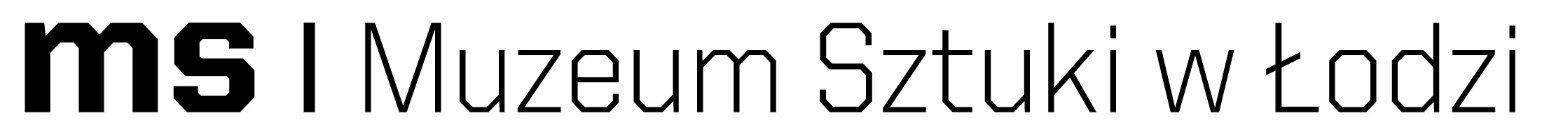 Łódź, dnia 14 06  2017 r.AG.271.06.2017Dotyczy:  postępowania o udzielenie zamówienia publicznego prowadzonego w trybie przetargu nieograniczonego na Świadczenie usługi polegającej na obsłudze na salach ekspozycyjnych wystaw Muzeum Sztuki w ŁodziDziałając na podstawie art. 38 ust. 1 ustawy z dnia 29 stycznia 2004 r. Prawo zamówień publicznych (Dz.U. z 2015 r., poz. 2164 ze zm) Zamawiający udziela odpowiedzi na pytanie Wykonawcy:Pytanie 1Czy Zamawiający dopuszcza wykonanie przedmiotu zamówienia przez osoby niepełnosprawne?Odpowiedz:Zamawiający dopuszcza możliwość wykonania przedmiotu zamówienia przez osoby niepełnosprawne.Odpowiedzi na pytanie nie powodują zmiany terminu składania ofert.